                                                                         Строк Вера Прокопьевна,                                                                              учитель начальных классов                                                                                             МАОУ «СОШ № 13 им. М.К.Янгеля»Технологическая карта урока.Тема. «Обобщение знаний об имени прилагательном».Предметная область: русский языкКласс: 3 классТип урока: урок закрепления знаний c фрагментом исследовательской работы.Цель урока: формирование образовательных компетенций: информационных, коммуникативных, рефлексивных в предметной области «Русский язык» по теме: «Обобщение знаний об имени прилагательном».Учебные задачи :1.Учебные задачи, направленные на достижение личностных результатов:- способность к самооценке на основе критерия успешности учебной деятельности;- развитие этических чувств, доброжелательности2.Учебные задачи, направленные на достижение метапредметных результатов обучения ( регулятивные, коммуникативные, познавательные УУД ):- уметь определять и формулировать цель на уроке с помощью учителя, сохранять цель и учебные задачи;- уметь высказывать свое мнение на основе работы с материалом, вносить необходимые коррективы в действие после его завершения на основе его оценки и учета характера сделанных ошибок;- формирование умения планировать, координировать, контролировать и оценивать свою деятельность;- формирование начальных форм исследовательско - познавательной и личностной рефлексии.Познавательные УУД:- ориентироваться в своей системе знаний;- находить ответы на вопросы, используя свой жизненный опыт и информацию, полученную на уроке;- развитие операций мышления: сравнения, сопоставления, анализа, синтеза и обобщения.Коммуникативные УУД:- уметь оформлять свои мысли в устной речи, слушать и понимать речь других;- формирование умения взаимодействовать в группах3.Учебные задачи, направленные на достижение предметных результатов обучения:- формирование умения различать части речи, выделять орфограмму, определять ее место в слове, применять правило проверки орфограммы.Оборудование:-учебник по русскому языку;-карточки со словосочетаниями;- презентация;- слагаемые формулы успеха  ( карточки);- модель цветка « ромашки»Ход урокаПриложениеДежурный вытер доску.Часть речи___________________( сущ.или прил.)Дежурный ученик вытер доску.Часть речи___________________( прил.или сущ.)Оркестр играл военный марш.Часть речи__________________( прил.или сущ.)По улице шел военный.Часть речи___________________( сущ. или прил.)У нас в школе есть столовая.Часть речи______________( Прил. или сущ.)Столовая ложка упала на стол.Часть речи__________________.( Сущ.или прил.)Оценочный лист________________________________________________________Этапы урока. Деятельность учителяДеятельность ученика.Формируемые УУД.I.Организационный моментУчитель:Прозвенел звонок для всех,Поприветствуем гостей,С ними нам вдвойне теплей!Пожелайте нам удачи,И успешности в придачу!II Актуализация субъективного опыта..1. Формулирование темы и цели урока.Учитель:-(определите тему нашего урока по стихотворению)Я имя ищу необычное, звучное, 
Особое, сильное, самое лучшее, 
Короткое, длинное, красное, синее, 
Неброское, яркое, очень красивое, 
Оно уменьшительное или ласкательное, 
Его называют ещё ... (Прилагательное)- Это первый урок по данной теме?- Какова же цель сегодняшнего урока?2.Мотивация.- Я желаю вам успеха в работе. А из чего же складывается успех?Успех= умение мыслить + умение действовать + умение общатьсяПо ходу урока мы будем заполнять оценочные листы с оценкой работы на разных этапах работы.3.Чистописание.Начинаем с чистописания. Запишите буквосочетания:0й ый ий ая яя ое ее ые ие - Могут ли быть эти буквосочетания значимой частью слова? - Как она называется? (окончание)-Что вы можете рассказать о части речи, имеющей любое из данных окончаний?-Приведите примеры.4. Словарная работа. Выберите из словаря имена прилагательные. Докажите, что выбрали правильно.III. Основной этап. Организация взаимодействия с учащимися по теме урока.1.Воспроизведение знаний о значении  имени прилагательного в речи.-Давайте еще раз поговорим о значении имени прилагательного в речи. Рабочая тетрадь стр. 28-29 упр. 106Тигр – сильный зверь.    …   и   … полосы на … шкуре помогать ему скрываться в тростниках.   Уссурийские тигры – самые …  .     … шерсть спасает их от … морозов, а лапы помогают ходить по … снегу.   - Вставьте в текст подходящие по смыслу прилагательные (слова для справок)   - Каково значение имени прилагательного в речи?Оценка.                                                  2. .Игра: « Свободный микрофон3. Работа в парах. Вставить пропущенные окончания. Списать. Разобрать предложения по членам.Пришла ранн .. весна . Ярк.. солнце разбудило землю. .Проснулись перв .. цв.ты- Каким членом предложения может быть прилагательное?- Определите число и род имен прилагательных.Оценка4 Игра: « Свободный микрофонФизминуткаВы смелые? Веселые?( хлопают)Умелые? Милые? (хлопают)Ленивые? ( дв.руками)Послушные?( хлопают)Красивые? хлопают)Ворчливые? ( дв.руками)Драчливые? ( дв.руками)Дружные? (хлопают)Крикливые ( дв.руками)(Если «нет» - движение руками, если «да» - хлопают)
5.Систематизация. Составление.кластера ( работа в группах)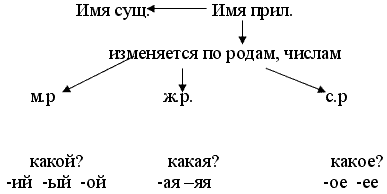 Представление кластеров.Самооценка.IV Заключительный этап.Наш урок завершается.-Что получилось?-Что не получилось?Личностные: знание моральных норм.Регулятивные: принимают учебную задачу. Формулируют тему урока ,строят высказыванияЛичностные: проявляют положительное отношение к процессу познания.Коммуникативные: строят высказыванияРегулятивные: планируют свои действия для достижения успехаПознавательные:анализируют объект, объединяют в группу по признаку.Коммуникативные: оформляют свои мысли в устной форме; при необходимости поправляют.Коммуникативные: проявляют готовность к сотрудничеству.Регулятивные: контролируют свои учебные действияРегулятивные: выявляют сходство и различие объектов;анализируют свою работуРегулятивные: оценка своей работы.Познавательные: выражают положительное отношение к процессу познания.; желают узнать новое.Коммуникативное: проявление умений сотрудничества в группе. ;Регулятивные: выполнять инструкцию, следовать заданному алгоритму; решать творческую задачу на уровне методом импровизации.
Познавательные: развитие интереса к слову.
Вид работыОценка1. Чистописание2. Словарная работа3. Упражнение  106 РТ4. Разбор предложения по членам5. Создание кластераИтоговая оценка за урок